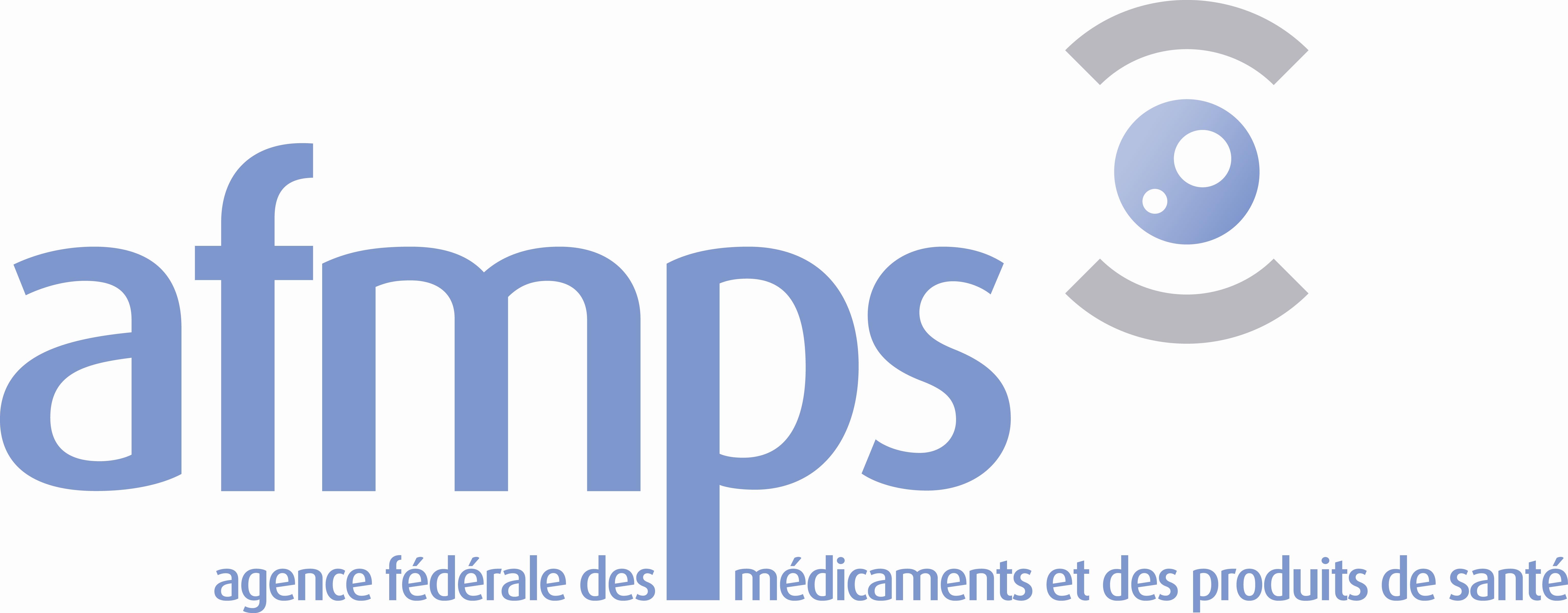 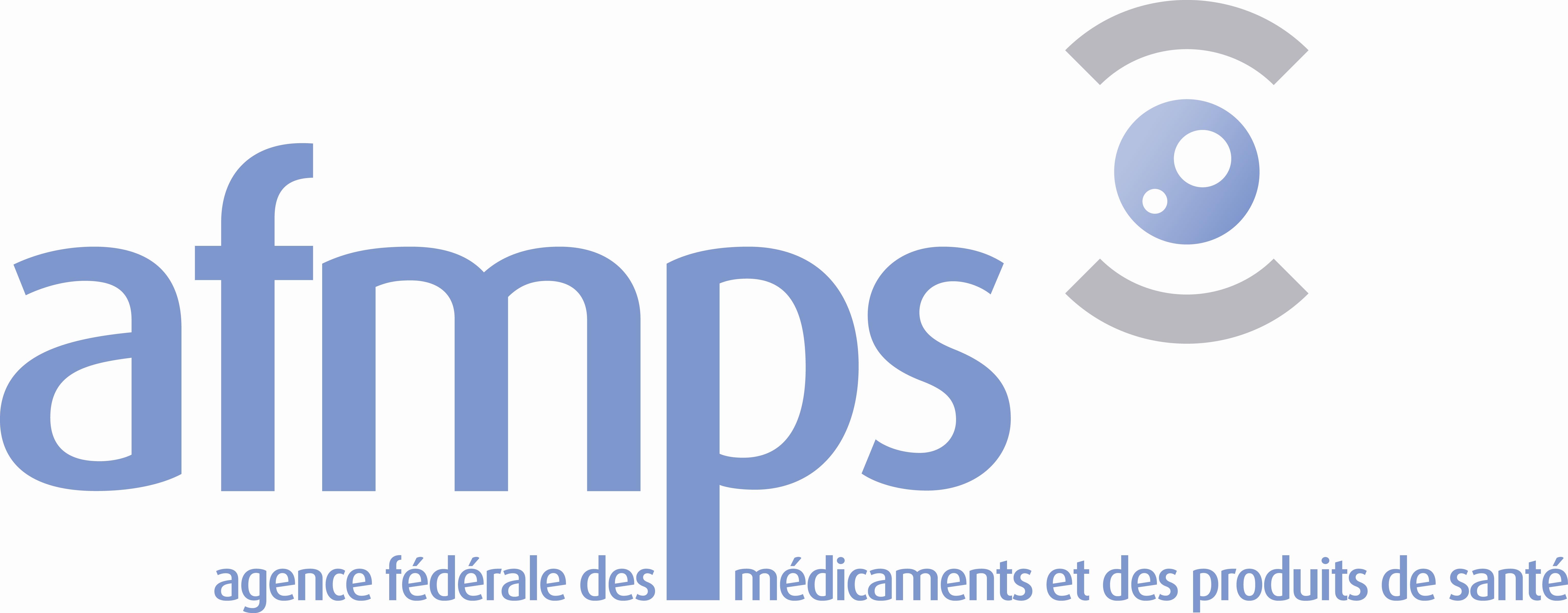 	site master file (art. 79 8) ) ou, si manquant : 	plan détaillé du bâtiment avec indication de tous les locaux et zones ainsi que leur classification	organigramme fonctionnel	liste des principaux équipements et appareillages	copie du contrat (ou du projet de contrat) avec la personne qualifiée	copie du contrat (ou du projet de contrat) avec le laboratoire agréé (le cas échéant)copie des statuts officiels tels que publiés au Moniteurprocès-verbal de la dernière assemblée générale de la sociétéautres documents éventuels (à préciser : ……………………………………………………..………………………)Catégories de médicaments pour lesquels l'autorisation est demandée :Température de conservation : 		congélateur (température de conservation : ………… °C)		2°C – 8°C		15°C – 25°C		autres (à préciser : ……………………………………………………)Renseignements pratiques :le document complété et les annexes sont à adresser à : certificates@fagg-afmps.beVeuillez indiquer dans l’objet du message :Le nom de la société ;Le numéro de l’autorisation (si il est connu) ;La mention « demande d’autorisation ».demande d'autorisation : la dernière mise à jour du document est disponible sur le site de l'AFMPS : http://www.afmps.be Identification du demandeur :Motif de la demande :nouvelle demandedemande d’agrément pour la fabrication de préparation de catégorie (cf. annexe IV quater) 	A			B				C				D		modification de la dénomination de la firme	changement d'adresse du siège social	changement d'adresse du siège administratif	changement d'adresse d'un ou des lieux d'opération	autres (préciser le(s) motif(s) de la demande de modification de l'autorisation) :………………………………………………………………………………………………………………………………………Formes galéniques concernées :Documents à annexerAutres renseignements à fournirFait à …………………………..………………..…….., le ……………………………………………………Nom et prénom : …………………………..……………….Qualité : ……………………………………………………..Signature : 